INTERSESSIONAL MEETING OF THE IHO CAPACITY BUILDING SUB-COMMITTEEIHO-CBSC21IntVTC, 13 March 2023REPORT1.	Opening RemarksDocs:	CBSC21I-01A	List of Documents (Chair)CBSC21I-01B	List of Participants (Chair)CBSC21I-01C	Agenda and Timetable (Chair)The Intersessional meeting of the IHO Capacity Building Sub-Committee (CBSC) was conducted by VTC on 13 March 2023. The meeting was chaired by Mr Evert Flier, Chair of the CBSC who opened the meeting welcoming the participants. This meeting is before the 3rd Session of the IHO Assembly where a Proposal (PRO 3.5) will be discussed to create a task force to explore other potential sources of funds to the Capacity Building (CB) due to the current negative trend. Hopefully the task force will start the activity soon and will find some ways to improve the situation. The Intersessional meetings are very useful to have updates on the progress.IHO Director Luigi Sinapi remarked the important opportunities given by these intersessional meetings and the importance of the next session of the IHO Assembly where important topics related with the Capacity Building will be discussed, encouraging the participation and wishing a fruitful meeting. 2.	CBWP2022 closure and CBWP2023 Update Doc:	CBSC21I-02	CBWP2022 closure and CBWP2023 Update (Secretary)The CBSC Secretary informed that just received 3 responses from the CB Coordinators when asked for the activities that should be carried from the 2022CBWP to the 2023CBWP and that some asked to carry some activities to the 2024 CBWP, but that possibility needs to be discussed and approved maybe in the next meeting.Having this in consideration all funded activities of the 2022 CBWP not executed were carried to the 2023 CBWP.Decision 1 - Approve the transfer from the 2022CBWP to the 2023 CBWP the non-earmarked projects funded but not executed in an amount of 340,354 euros:- 7 TVs (32,520 euros)- 13 workshops and training (307,834 euros)The Secretary informed that the 2023 CBWP has now 415,354 euros in non-earmarked activities and that is expected that the next 3 year programme of Nippon Foundation is approved soon.The Secretary also informed that ROK at the last PMB meeting attributed 40,000 euros to the non-earmarked projects that will be integrated with the 60,000 from the IHO in the 2024 CBWP.Lucy F. mentioned that will be important to approve the carry-on of the 2023CBWP activities to the 2024 CBWP.3.	CBWP2022 closure and CBWP2023 Update - Contributes from the RHCs CoordinatorsThe Chair invited the CB Coordinators to provide an update regarding the CBWP2022.EAHCThe CB Coordinator Peter You described the activities developed and the planned activities for 2023 and 2024.In 2023 is planned a seminar on Hydrography for Disaster Mitigation and Humanitarian Support (2022/P-11) and in 2024 an High Level Technical Visit to Colombia. The CB activities are important to reduce the hydrographic technology gap among the region the Training and Research Development Committee Board of Directors agreed to deliver S-100 training for MS to develop S-100 in accordance wit the IHO S-100 roadmap. The future EAHC CB Coordinator will be selected after the 3rd session of the IHO Assembly. EAtHCHenri Dolou informed that on 2022 were executed TVs to Benin and Senegal and a Seminar on “Relationship with NAVAREA II and PCA”.On 2023 were already executed TVs to Sierra Leone and Mauritania, the TVs to Guinea-Bissau and S. Tomé and Prince need to be done.The Secretary mentioned the huge experience of Henri in conducting TV and suggested that this experience should be used to train non experienced potential new members of the TVs Teams. The TVs should be performed always by a team of 2 elements being one with experience on these important activities to bring experience to a wider range of future members of teams.Henri explained that in the last 2 years was not easy to have more participants but that will try to have it in the next TVs.Action 1 - Henri Dolou (France) to provide some feedback on Procedure 9 at CBSC21.MACHCLucy Fieldhouse CB Coordinator informed that the 2022CBWP TVs to Belize (A-05), Honduras (A11), Dominican Republic (A-12) and Jamaica (A-14) as well as the MSI Course (P-09) and Tides Workshop for Spanish Speakers (P-45) should be carry into the 2023 CBWP. The Seminar on Raising Awareness of Hydrography was executed.NIOHCLucy Fieldhouse CB Coordinator informed that in relation with the 2022CBWP funded activities, the TV to Maldives (A-02) can be cancelled and the Seminar on Raising Awareness of Hydrography (P-06) and MSI Course (P-30) should be carry into 2023.SAIHCLucy Fieldhouse CB Coordinator informed that in relation with the 2022CBWP funded activities were already completed the TV Tanzania (A-03), the High Level and TV Comoros (P-08) and the Seminar on Raising Hydrography Awareness (P-38). It should carry into 2023 the MSI Course (P-31), the Seminar on Raising Hydrography Awareness (P-10) and the ENC Training for Mozambique (P-28).In 2023 the TV to Madagascar (A-03) it was already executed.SEPRHCFelipe Barrios CB Coordinator informed the meeting on the executed activities in 2022. The Bathymetric database management (P-07) was delivered in Guayaquil, Ecuador and the Workshop on MSI implementation and development (P-36) in Cartagena de Indias, Colombia. Both activities had participants from other regions.SWAtHCHelber Carvalho the CB Coordinator informed the meeting on the executed activities in 2022. A Seminar with 41 participants was executed on the day before the SWAtHC16 meeting, a course on “Port and Shallow waters survey” was executed by Brazil with participants from SEPRHC and MACHC and a Technical Visit to Bolivia. The region was invited to send two participants to the MACHC MSI Workshop by SEPRHC and to also send two participants to the Workshop for Hydrographic Database Administration of MACHC. For 2023 three projects were submitted none of them funded yet. He also informed on the projects that SWAtHC intends to present to 2024.The Secretary commented the importance of sharing activities with other regions like the examples mentioned.The Chair asked if Bolivia is considering to become a member of the IHO receiving a positive response.SWPHCMatt Borbash the CB Coordinator informed the meeting on the activities executed in 2022 such as the SWPHC Hydrographic Leaders Programme (Feb – Dec), the SWPHC Seabed 2030 Webinars 1-4 (May – Jul) and the SWPHC S-100 Workshop #2 (Oct).In 2023, before the annual meeting, the SWPHC organized a Technical Workshop on Hydrographic Governance (Wellington ICW SWPHC20; 20 -21 Feb). It is also planned a MSI Regional Workshop (Fiji 25-27 July). In 2024 is planned a workshop on Disaster Response before the SWPHC annual meeting.USCHCJen Landry the CB Coordinator informed the meeting that there were no funded activities on the CB Work Programme but that there are diverse opportunities for hydrographic training available in US and Canada. She informed on the interest in the Empowering Woman in Hydrography Project and on the e-Learning Center with Canada and USA having potential material ready to provide. The CB Coordinator will be replaced soon since Jen will have a new position.4.	Revision of Procedure 11Docs:	CBSC20I-04	Revision of Procedure 11The CBSC Secretary informed the meeting that the Chair proposed to change the numerical values of the assessment table 2 in Procedure 11. It was proposed to swap assessment values 2 and 3 since a state that fulfil the national obligations through a third party has a lower status than the ones that fulfil national obligations on their own and the highest assessment is for those that can do so in a sustainable way.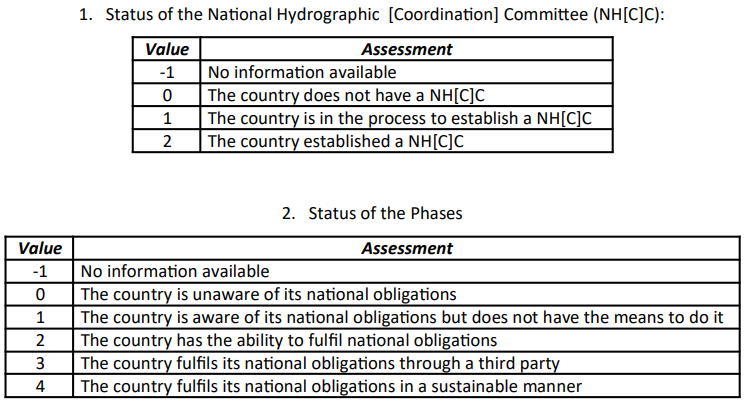 Decision 2 – approve the change proposed in the CB procedure 11 to swap values 2 and 3 of table 2 – Status of the phases.Action 2 – CB coordinators to insert the respective tables with the values in the next assessment reports to avoid confusion.Action 3 – CBSC Chair to report to IRCC15 on the approved swap of values 2 and 3 of assessment reports table 2 – Status of the phases.5.	CB Management System updateCBSC21-08.5	CB Management System update (KHOA)Peter You from ROK informed the meeting that the CB management System (CBMS) was developed between 2015 and 2019 by ROK and the IHO Secretariat to improve the CB management efficiency. Technical issues and system limitations led to its re-evaluation and it was decided at IHO-KHOA PMB13 meeting to cease the development of the CBMS, but what was developed it will remain available for any eventual future use.Decision 3 – approve the decision of KHOA and IHO Secretariat to cease the development of the CB Management System.Decision 4 – to acknowledge the efforts from KHOA in the development of the CBMS and on the support provided to the CBSC.6.	IHO E-Learning Centera. Update on the IHO e-Learning Center progressDoc:	CBSC21I-06 	IHO E-learning Center (CBSC PT E-learning)The Chair of the E-learning Center Project Team provided an update on the IHO E-Learning Center activities mentioning the 4 contents available in the system, the feedback received from the IHO MS, the definition of the composition of the Steering Committee and the Center Support Team. KHOA informed that will continue operating the e-learning system under the following conditions: 1. Add a prerequisite to take e-learning courses for the applicants and selected students of the Cat. A and Cat. B programmes funded by the IHO-ROK fund;2. The IHO will ask MSs to share contents with the e-Learning Center; and3. That the contents be translated in English, French, and Spanish with KHOA supporting the respective translation.The E-learning Center is installed and tested and the PT is working in finalizing the Guidelines that when finalized will be submitted to the CBSC for approval.b. SHOM - MSI French CourseJulien Smeeckaert informed the meeting on the MSI Course developed by SHOM with CB funds. The course has 10 sessions, it is possible for a participant to see the progress and it contains about 7 hours of theory a 8 hours of practical contents.It was suggested to have an agenda item on the CBSC21 about e-Learning contents.7.	IHO Empowering Women in Hydrography (EWH) ProjectDoc:	CBSC21I-07	IHO Empowering Women in Hydrography ProjectThe CBSC Secretary informed the meeting on the most recent activities of the EWH project and on the planned ones.An in-person Local event took place on 9 March 2023, with the participation of the Monaco Government and the EWH Mentoring Programme has already 11 mentors and 22 mentees. On 30 March is planned a Webinar on Workplace Psychology VTC and was offered the opportunity for 3 participants to have at-sea experiences by NOAA. For the 3rd Session of the IHO Assembly an event on Empowering Women in Hydrography is planned (1May 2023, 17:00 – 18:00 at Grimaldi Forum) and 8 participants will be sponsored to also attend the A-3.8.	C-55 Project TeamDoc:	CBSC21I-08	C-55The CBSC Chair updated the meeting on the work of the C-55 Project Team informing that the WWNWS will present a solution at CBSC21 with a tool to improve the report on the status of the information. In relation with the Survey Status is proposed to use the CATZOC for navigation purposes and that a longer solution is expected to be developed and implemented later with the involvement of the DQWG. For non-navigation the data will be provided by GEBCO/seabed 2030.In relation with the status of the Cartography no changes will be proposed.9.	ABLOSThe discussion on how can ABLOS collaborate with CBSC in developing courses/ training material will be schedule for a next meeting.10.	MSDIWG C-17 updateDoc:	CBSC21I-08	MSDIWG C-17The Secretary informed the meeting that the MSDI Working Group is working on the update of the C-17 Spatial Data Infrastructures “The Marine Dimension” Guidance for Hydrographic Offices. The objective is to align it with the IHO Strategic Plan, the IHO-OGC MSDI CDS, the Body of Knowledge, the FAIR Principles, the S-100 Universal data model and the IGIF Structure.It was decided to prepare a new edition C-17 edition 3.0 and when ready the CBSC will be informed and is expected to be submitted to IRCC15 for approval.11.	Any other business	a. 3rd Session of the IHO AssemblyThe Secretary informed the meeting that the 3rd Session of the Assembly will discuss 3 proposals important to the CBSC. PRO1.4 will approve the budget for the 3-Year Work Programme 2024-2026 and from there the contribution to the CB Fund. PRO3.2 will contain the Revised CB Strategy and PRO3.5 is related with the establishment of a task force to explore other alternative fund generation that may affect the CB funds.12.	ClosureChair closed the meeting after acknowledging the work of those who contributed to the meeting and encouraged the participation in-person in the CBSC21 in Tokyo.